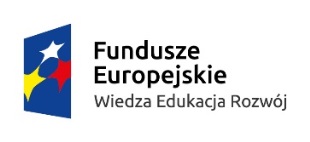 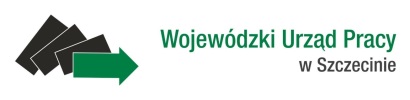 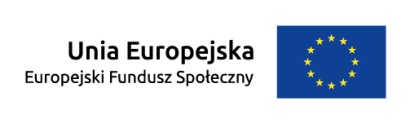 Nabór wniosków o dofinansowanie projektów w trybie konkursowym, 
w ramach  PO WER 2014-2020, Oś Priorytetowa I, 
Działanie 1.2, Podziałanie 1.2.2Wstępna informacja 
o naborzeWojewódzki Urząd Pracy w Szczecinie jako Instytucja Pośrednicząca ogłasza nabór wniosków o dofinansowanie projektów w trybie konkursowym. Przedmiotem konkursu są projekty z województwa zachodniopomorskiego, współfinansowane 
z Europejskiego Funduszu Społecznego w ramach Programu Operacyjnego Wiedza Edukacja Rozwój 2014-2020, Oś priorytetowa I Osoby młode na rynku pracy, Działanie 1.2 Wsparcie osób młodych pozostających bez pracy na regionalnym rynku pracy, Poddziałanie 1.2.2 Wsparcie udzielane z Inicjatywy na rzecz zatrudnienia ludzi młodych.Termin,składania wniosków24.08.2015 r. – 24.09.2015 r.Typ projektów 
w ramach Działania 1.2/
Poddziałania 1.2.2W ramach Działania 1.2/Poddziałania 1.2.2 PO WER wsparciem może zostać objęty następujący typ projektów:Wsparcie indywidualnej i kompleksowej aktywizacji zawodowo-edukacyjnej osób młodych (bezrobotnych, biernych zawodowo oraz osób poszukujących pracy, w tym w szczególności osób niezarejestrowanych w urzędzie pracy) poprzez:instrumenty i usługi rynku pracy służące indywidualizacji wsparcia oraz pomocy w zakresie określenia ścieżki zawodowej (obligatoryjne):identyfikacja potrzeb osób młodych pozostających bez zatrudnienia 
oraz diagnozowanie możliwości w zakresie doskonalenia zawodowego, w tym identyfikacja stopnia oddalenia od rynku pracy osób młodych,kompleksowe i indywidualne pośrednictwo pracy w zakresie wyboru zawodu zgodnego z kwalifikacjami i kompetencjami wspieranej osoby lub poradnictwo zawodowe w zakresie planowania rozwoju kariery zawodowej, w tym podnoszenia lub uzupełniania kompetencji i kwalifikacji zawodowych,instrumenty i usługi rynku pracy skierowane do osób, które przedwcześnie opuszczają system edukacji lub osób, u których zidentyfikowano potrzebę uzupełnienia lub zdobycia nowych umiejętności i kompetencji:kontynuacja nauki dla osób młodych, u których zdiagnozowano potrzebę uzupełnienia edukacji formalnej lub potrzebę potwierdzenia kwalifikacji m.in. poprzez odpowiednie egzaminy,nabywanie, podwyższanie lub dostosowywanie kompetencji i kwalifikacji, niezbędnych na rynku pracy w kontekście zidentyfikowanych potrzeb osoby, której udzielane jest wsparcie, m.in. poprzez wysokiej jakości szkolenia,instrumenty i usługi rynku pracy służące zdobyciu doświadczenia zawodowego wymaganego przez pracodawców:nabywanie lub uzupełnianie doświadczenia zawodowego oraz praktycznych umiejętności w zakresie wykonywania danego zawodu, m.in. poprzez staże i praktyki, spełniające standardy wskazane w Europejskiej Ramie Jakości Praktyk i Staży,wsparcie zatrudnienia osoby młodej u przedsiębiorcy lub innego pracodawcy, stanowiące zachętę do zatrudnienia, m.in. poprzez pokrycie kosztów subsydiowania zatrudnienia dla osób, u których zidentyfikowano adekwatność tej formy wsparcia, refundację wyposażenia lub doposażenia stanowiska (wyłącznie w połączeniu z subsydiowanym zatrudnieniem),instrumenty i usługi rynku pracy służące wsparciu mobilności międzysektorowej i geograficznej (uwzględniając mobilność zawodową na europejskim rynku pracy za pośrednictwem sieci EURES):wsparcie mobilności międzysektorowej dla osób, które mają trudności 
ze znalezieniem zatrudnienia w sektorze lub branży, m.in. poprzez zmianę lub uzupełnienie kompetencji lub kwalifikacji pozwalającą na podjęcie zatrudnienia w innym sektorze, min. poprzez praktyki, staże 
i szkolenia, spełniające standardy wyznaczone dla tych usług (np. Europejska i Polska Rama Jakości Praktyk i Staży),wsparcie mobilności geograficznej dla osób młodych, u których zidentyfikowano problem z zatrudnieniem w miejscu zamieszkania, m.in. poprzez pokrycie kosztów dojazdu do pracy lub wstępnego zagospodarowania w nowym miejscu zamieszkania, m.in. poprzez finansowanie kosztów dojazdu, zapewnienie środków na zasiedlenie,instrumenty i usługi rynku pracy skierowane do osób niepełnosprawnych:niwelowanie barier jakie napotykają osoby młode niepełnosprawne 
w zakresie zdobycia i utrzymania zatrudnienia, m.in. poprzez finansowanie pracy asystenta osoby niepełnosprawnej, którego praca spełnia standardy wyznaczone dla takiej usługi i doposażenie stanowiska pracy do potrzeb osób niepełnosprawnych.Cel tematycznyCelu tematycznego 8. Promowanie trwałego i wysokiej jakości zatrudnienia 
oraz wsparcie mobilności pracowników.Priorytet InwestycyjnyPriorytetu inwestycyjnego 8.ii Trwała integracja na rynku pracy ludzi młodych, 
w szczególności tych, którzy nie pracują, nie kształcą się ani nie szkolą, w tym ludzi młodych, zagrożonych wykluczeniem społecznym i ludzi młodych wywodzących się ze środowisk marginalizowanych także poprzez wdrażanie gwarancji dla młodzieży.Cel interwencjiCelem interwencji jest zwiększenie możliwości zatrudnienia osób młodych do 29 roku życia bez pracy, w tym w szczególności osób, które nie uczestniczą w kształceniu 
i szkoleniu (tzw. młodzież NEET).Kwota dofinansowa -nia9 456 415,00 PLN.Minimalny udział wkładu własnego beneficjenta5%Maksymalny % poziomu dofinansowa - nia91,89 %.Sposób składania wniosków 
o dofinanso -wanieWniosek składany jest:w formie dokumentu elektronicznego za pośrednictwem Systemu Obsługi Wniosków Aplikacyjnych - SOWA (nie później niż w dniu złożenia wniosku 
w wersji papierowej do WUP),w formie papierowej wydrukowanej z SOWA i opatrzonej podpisem osoby uprawnionej/podpisami osób uprawnionych do złożenia tego wniosku. Wniosek 
w formie papierowej należy złożyć w jednym egzemplarzu. Przed złożeniem wersji papierowej formularza wniosku należy porównać sumy kontrolne 
na wydruku i w wersji elektronicznej. Sumy kontrolne muszą być ze sobą tożsame.Miejsce składania wnioskówWnioski w formie papierowej należy dostarczyć osobiście, przesłać kurierem 
lub pocztą do Wojewódzkiego Urzędu Pracy w Szczecinie, ul. Mickiewicza 41, 
70-383 Szczecin, pok. 312. W przypadku wniosków nadsyłanych poczta 
lub przesyłką kurierską, o przyjęciu wniosku decyduje data wpływu do Instytucji Pośredniczącej a nie data jego nadania.Sposób 
i miejsce udostępnie - nie Regulaminu konkursuRegulamin konkursu zostanie umieszony na stronie internetowej Wojewódzkiego Urzędu Pracy w Szczecinie: www.wup.pl oraz na portalu funduszy europejskich: www.funduszeeuropejskie.gov.pl/Informacja 
o spotkaniu informacyj - nym dotyczącym Regulaminu konkursuSpotkanie informacyjne, dotyczące naboru wniosku odbędą się w:1.  Wojewódzkim Urzędzie Pracy w Szczecinie, ul. Mickiewicza 41, 70-383 Szczecin25.08.2015 r., godz. 11.00-14.00 w Sali Konferencyjnej (pokój 127) oraz2.  Filii WUP w Koszalinie, ul. Słowiańska 15 a, 75-846 Koszalin27.08.2015 r., godz. 11.00-14.00 w sali Centrum Informacji i Planowania Kariery Zawodowej w Koszalinie.IP informuje, iż w spotkaniu uczestniczyć może jedna osoba reprezentująca potencjalnego Wnioskodawcę, tym celu prosimy o wcześniejsze potwierdzenie przybycia. Zgłoszenia na spotkanie przyjmowane są pod numerem telefonu: 
91 42 56 163, 91 42 56 164 lub pod następującym adresem mailowym: efs@wup.pl do dnia 24 sierpnia 2015 r. do godziny 12:00.Dodatkowe informacje nt. naboruDodatkowych informacji dla ubiegających się o dofinansowanie udziela: Wojewódzki Urząd Pracy w Szczecinie/Biuro Informacji i Promocji EFS w Szczecinie, 
ul. Mickiewicza 41, pok. 210, 211, tel. 91 42 56 163, 91 42 56 164, www.wup.pl 
(w dni robocze od poniedziałku do piątku w godz. od 7:30 do 15:30.Pliki do pobraniaRegulamin konkursu Pobierz plikzałączniki do Regulaminu konkursu Pobierz plik